Publicado en Madrid el 12/01/2015 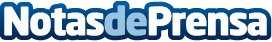 Nace PlayMkt.tv, un Youtube solo de marketingUna comunidad destinada a compartir vídeos de marketing, con la finalidad de poder mejorar y aprender nuevas formas de captar clientes o satisfacer las necesidades de tu público objetivoDatos de contacto:NicolasNota de prensa publicada en: https://www.notasdeprensa.es/nace-playmkt-tv-un-youtube-solo-de-marketing Categorias: Telecomunicaciones Marketing Entretenimiento http://www.notasdeprensa.es